Мифы о приемных детяхМиф 1. Плохая наследственностьВозможно,  вам кто-то  уже успел сказать, что большинство  приемных  детей рано или поздно повторяют  судьбу своих биологических родителей: становятся алкоголиками, наркоманами или преступниками.  И с этим ничего нельзя поделать: яблоко, как известно, от яблони падает недалеко…Правда  Действительно,  статистика говорит,  что до 40% выпускников  детских домой совершают правонарушения различной степени тяжести. Ну, так именно для того, чтобы ваш будущий ребенок не стал частью этих 40 процентов, вы и берете его в свою семью! Получается, что «яблоня» в этом случае – это вы, и только от вас зависит, куда укатится ваше «яблочко»…Миф 2. Среди брошенных детей нет ни одного здоровогоМожет быть, вы рисуете себе ужасные картины: все дети в детском доме или приюте обязательно больны чем-то страшным или, как минимум, неприятным. И вам наверняка «подсунут» ребенка, у которого впоследствии окажется или хроническое заболевание, или ВИЧ, или жуткое отставание в развитии!Правда  Как ни печально, но, это, увы, правда – среди брошенных детей нет ни одного абсолютно здорового. Как, впрочем, правда и то, что и у любящих родителей абсолютно здоровые дети рождаются крайне редко. Такая уж у нас жизнь – и экологическая обстановка непростая, и здоровый образ жизни в обществе не культивируется… Но, конечно, стоит сказать, что почти все дети, которые воспитываются в детских домах и домах ребенка имеют отставания в физическом, интеллектуальном и эмоциональном развитии. Однако, начав жить в семье, они очень быстро догоняют и даже перегоняют своих сверстников! А что касается возможных болезней вашего ребенка, о них, если таковые имеются, вам обязательно расскажет его лечащий врач.Миф 3. Существует огромная очередь на детей
Ну, конечно же, детей в первую очередь отдают иностранцам  и богатым людям! А нам, простым людям приходится ждать. И когда очередь дойдет до нас, ребенок уже достигнет совершеннолетия!Правда На самом деле, детей, которых можно и нужно поместить в семью, хватало на всех. Этот миф  возник  в советское время благодаря утверждению, что в нашей стране брошенных детей нет! Теперь же все знают, что брошенные дети есть и их очень много, а соответствующие органы всеми силами стараются помочь этим детям обрести новую семью максимально быстро. Миф 4 . Взять ребенка в семью – это дорогое удовольствиеВсе, конечно, не раз смотрели телепередачи, в которых говорилось о том, сколько тысяч долларов платят иностранные  граждане, чтобы взять на воспитание ребенка из России. Откуда же мы возьмем такую кучу денег, если нам далеко до Анжелины Джоли с ее миллионами?Правда Этот миф  можно  развенчать  очень легко. Дело в том, что платным  является только усыновление и только для иностранных граждан. Все процедуры по сбору документов и оформлению приемной семьи для граждан России в нашей стране абсолютно бесплатны. Предложение подобрать ребенка за деньги – уголовно наказуемо: такое посредничество запрещено законом. Так что приемный ребенок обойдется вам так же, как и родной. Хотя нет, есть одно отличие – государство выплачивает денежные средства на содержание приемных детей (кроме усыновленных детей), а приемным родителям и воспитателям полагается заработная плата, размер которой оговаривается в договоре. Размер оплаты труда приемных родителей и льготы, предоставляемые приемной семье в зависимости от количества принятых на воспитание детей, устанавливаются законами субъектов Российской Федерации.Миф 5. Он все равно захочет уйти к своим родителям!Ну вот, думаете вы, мы полюбим  его как родного, он станет полноправным членом нашей семьи, мы даже решимся усыновить его, а он заявит нам, что хочет вернуться к родной матери и уйдет…Правда  Конечно, такое случается. Как правило, это происходит  в подростковом  возрасте, когда человеку очень важно найти свое место в мире, узнать, откуда он родом. Но ничего страшного  нет, ведь такое желание естественно. Однако  большинство  биологических  родителей,  лишенных  родительских прав, не заинтересовано в поддержании отношений  с ребенком, не стремятся к изменению своего образа жизни. Новый опыт отношений в приемной семье, чувство защищенности, принятия помогают приемному ребенку обрести глубокую привязанность к приемным родителям. 
Уважительное и бережное отношение к воспоминаниям  ребенка, его чувствам к биологическим родителям  позволяет справиться с психической травмой потери родителей. Если у вас установились доверительные добрые отношения с ребенком, то контакт с биологическими родителями только улучшит их. Ведь вы вместе с  ребенком  подойдете  к решению  этой проблемы  и, без сомнения, удачно ее решите!Миф 6.Приемный ребенок никогда не станет родным и любимымБиологические матери влюбляются в своих детей прямо в родовом отделении. Раз приемная мать не вынашивала и не рожала этого ребенка, значит она никогда не сможет любить его также сильно.Правда  Материнская любовь с момента родов – это очередной миф. Немало настоящих матерей были разочарованы тем, что когда они впервые взяли своего малыша на руки, их не захлестнула волна любви. Семя любви матери и ребенка растет медленно и требует заботы. И дарит свои плоды не только биологическим, но и приемными родителям. Исследования показывают, что в семьях с приемными детьми образуются прочные узы, особенно если ребенка усыновили до достижении им 2-х лет.Советы психолога:Терпение, терпение, и еще раз терпение!Процесс интеграции требует от семьи и ребенка больших усилий и терпения. Его можно сравнить с браком: объединяются люди - каждый со своей историей, привычками, непонятными и порой непредсказуемыми реакциями, способами выражении чувств, которые все время сравнивают поведение партнера с привычными для них стереотипами. Точно так же - с позиции предыдущего опыта - замещающие родители и приемный ребенок оценивают действия друг друга.Ищите причины остаться рядомВ отношениях с приемным ребенком родители склонны проявлять большую настороженность. Поэтому даже обычное для детей его возраста поведение интерпретируется как неизбежное проявление «генетики». Положительного результата можно добиться путем поиска общего (особенностей характера, общих предпочтений) .Откройте ребенку мир любви и семьиРебенок способен формировать и вторичную привязанность - любить свою замещающую семью, считать ее своей, и это может произойти в любом возрасте.  Ввиду травматичного прошлого опыта, привязанность у приемного ребенка нередко формируется через агрессию.  В новой семье, пытаясь добиться исключительного внимания взрослых, ребенок, как правило, идет привычным путем и в результате провоцирует родителей на наказание. Вспомните себя или кровных детей в этом возрасте и расскажите новому малышу. Это послужит сигналом для него, что  вы понимаете и принимаете его.Схема проезда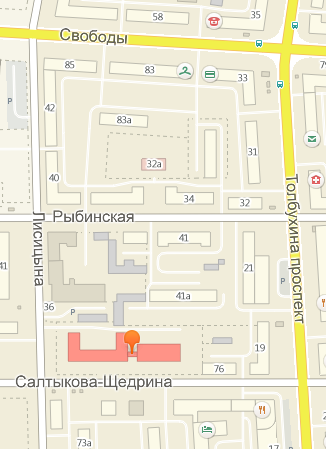 Мы находимся по адресу: 150014 г. Ярославль, ул. Салтыкова - Щедрина, 78E-mail: ddmxv@ list.ruСайт службы: ddmhv.edu.yar.ruСтраница ВКонтакте: http://vk.com/ddmhv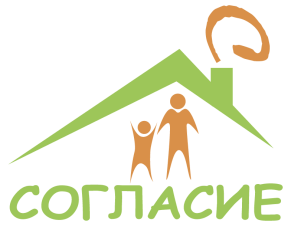 Служба сопровождения опекунов (попечителей) несовершеннолетних лиц «Согласие»Мифы о приемных детях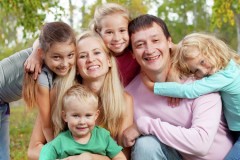 Ярославль 2016